Issue 12	 30th November 2018  Inform 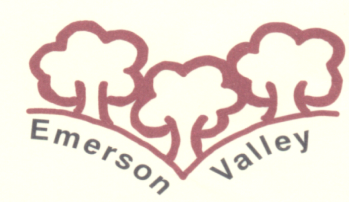 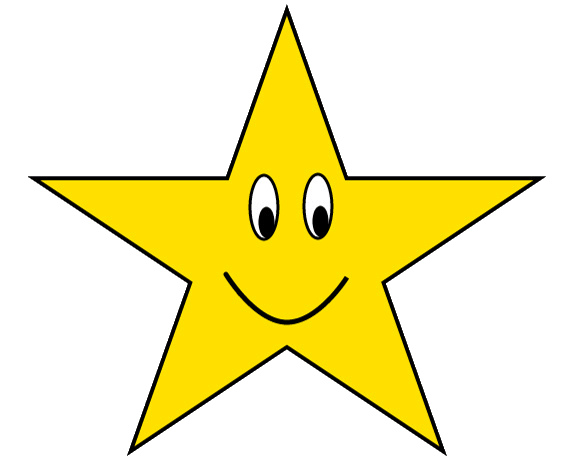 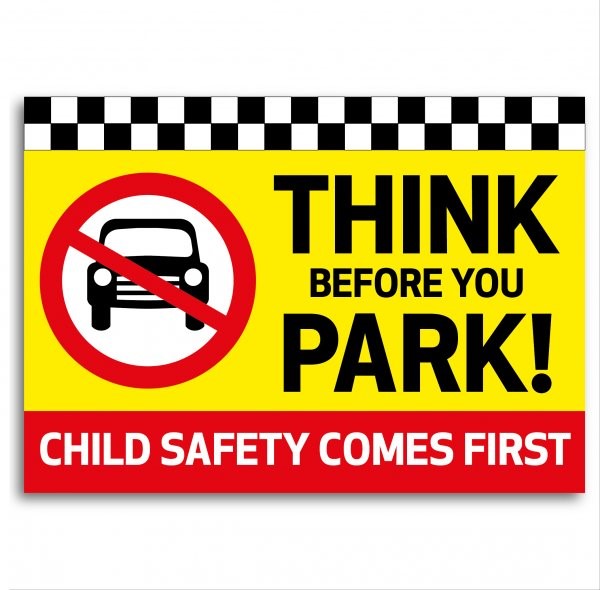 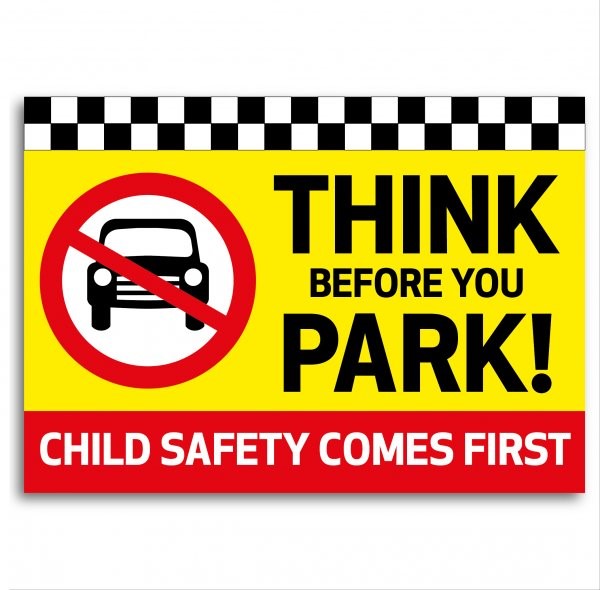 School Day School Day                                                                                        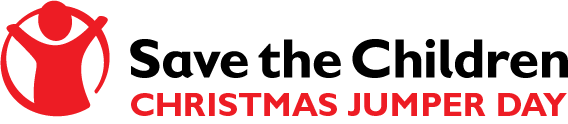 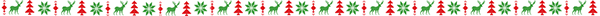 Christmas Jumper Day                                                Friday 14th December is Save the Children’s Christmas Jumper Day. For a donation of £1 children can come to school wearing their favourite festive Jumper. Please be aware this is not a non-uniform day, children can simply swap their school jumper for a festive one. All proceeds will be donated to this worthy cause. Thank you for your continued support. Book Fair -Thursday 6th December until Tuesday 11th December 3:20pm-3:45pm                         If you are looking for the perfect Christmas present then look no further! The Book People Book Fair is coming to EVS on Thursday 6th December until Tuesday 11th December at 3:20pm -3:45pm. As well as enjoying large discounts on bestselling books and authors all purchases from the Book Fair will help to raise money for the EVS Library. Please come through the main reception as the book fair be held in either the hall or the music room. We will also be selling a range of second hand books at 20p each although these are non-accelerated reader books, they are of a good quality and a bargain! We hope to see you there.Accelerated Reader Celebration – Charles Dickens Week                                                 For this half term, we are delighted that the children of EVS will be introduced to another classic author: Charles Dickens. In the last week of term, children will study his works and will be creating writing and artwork based upon his winter classic; A Christmas Carol. On the last day of term, children will be able to wear pyjamas, onesies and dressing gowns and like last year they will be able to watch a version of the film in the afternoon. Children are invited to make biscuits to bring in and share with their classmates on the day.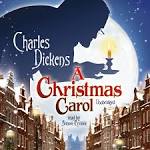 Harvest Donations Thank you to everyone that has donated tea, coffee, sugar and biscuits for Year 4’s Harvest collection. As usual your generosity has been amazing! Year 4 have chosen 'MK Christmas Day Party' as their Harvest charity this year which help create hampers for the elderly. We will be accepting donations until Thursday 6th December.  Job Vacancy We are currently looking for hard working experienced cleaners to join our team at EVS. You will be required to work from 3:30pm-5:30pm Monday –Friday for 40 weeks per annum. Please collect an application pack from reception to apply for this position. Closing date 12pm Friday 7th December.Lost PropertyWith the cold weather now upon us it is concerning how many coats, jackets, jumpers etc. are finding their way into the lost property boxes. Please take a minute to have a look through the boxes and claim any of your missing items. Remember to clearly mark your child’s name and class in their items. Please be aware we regularly donate any unclaimed unnamed items to charity .Thank you.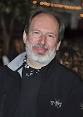 Composer of the month – Hans Zimmer                                                                           Hans Florian Zimmer is a German film score composer and record producer. Since the 1980s, he has composed music for over 150 films. His works include The Lion King for which he won the Academy Award for Best Original Score, the Pirates of the Caribbean Series, Interstellar, Gladiator, Inception and the Dark Knight Trilogy.                                      In line with Government Guidelines our aim is 100% attendance                                                                Week beginning 19th – 23rd November                                        Whole school attendance 95.9 % Class of the week 6RR 99.7% 